          В соответствии со статьями 8 Федерального закона от 25 декабря 2008 года № 273-ФЗ «О противодействии коррупции», Указом Президента РФ от 08.07.2013 № 613 «Вопросы противодействия коррупции», Законами Красноярского края от 7.07.2009 № 8-3542 «О представлении гражданами, претендующими на замещение должности муниципальной службы, а также замещающими должности муниципальной службы, сведений о доходах, об имуществе и обязательствах имущественного характера, а также о представлении лицами, замещающими должности муниципальной службы, сведений о расходах», от 19.12.2017 № 4-1264 «О предоставлении гражданами, претендующими на замещение  муниципальных должностей, должности главы (руководителя) местной администрации по контракту, и лицами, замещающими указанные должности, сведений о доходах, расходах, об имуществе и обязательствах имущественного характера и проверке достоверности и полноты таких сведений», руководствуясь Уставом Степановского сельсовета, Степановский сельский Совет депутатов РЕШИЛ: 1. Утвердить Порядок размещения на официальном сайте администрации Степановского сельсовета сведений о доходах, об имуществе и обязательствах имущественного характера, представленных муниципальными служащими согласно приложению к настоящему решению.2. Решение Степановского сельского Севета депутатов от 07.10.2016 № 11 «Об утверждении Порядка размещения  на официальном сайте администрации Степановского сельсовета и представления для опубликования средствам массовой информации сведений об источниках получения средств, за счет которых лицом, замещающим муниципальную должность, муниципальным служащим, его супругой (супругом) и (или) несовершеннолетними детьми совершены сделки (совершена сделка), сведения о расходах по которым подлежат представлению в соответствии с Федеральным законом от 03.12.2012 № 230-ФЗ «О контроле за соответствием расходов лиц, замещающих государственные должности, и иных лиц их доходам», решение № 25 от 27.10.2021 «О внесении изменений в решение Степановского сельского Совета депутатов от 07.11.2016 № 11 «Об утверждении Порядка размещения  на официальном сайте администрации Степановского сельсовета и представления для опубликования средствам массовой информации сведений об источниках получения средств, за счет которых лицом, замещающим муниципальную должность, муниципальным служащим, его супругой (супругом) и (или) несовершеннолетними детьми совершены сделки (совершена сделка), сведения о расходах по которым подлежат представлению в соответствии с Федеральным законом от 03.12.2012 № 230-ФЗ «О контроле  за соответствием расходов лиц, замещающих государственные должности, и иных лиц их доходам»  считать утратившими силу.          3.	Контроль за исполнением настоящего решения возложить на Главу Степановского сельсовета.           4. Настоящее решение вступает в силу  в день, следующий за днем его опубликования  в печатном издании «Ведомости Степановского сельсовета.Председатель Степановского сельского Совета депутатов                                                          В.А. Леонгард     Глава Степановского сельсовета                                               С.П. СырыгинПриложение               к решению Степановского  сельского Совета депутатовот ___.2022 № ___Порядокразмещения на официальном сайте администрации Степановского сельсовета  сведений о доходах, об имуществе и обязательствах имущественного характера, представленных муниципальными служащими 1. Настоящим Порядком регулируется исполнение обязанностей представителя нанимателя (работодателя) по размещению на официальном сайте администрации Степановского сельсовета сведений о доходах, об имуществе и обязательствах имущественного характера муниципальных служащих, замещающих должности муниципальной службы высшей, главной, ведущей, старшей группы,  отнесенных Законом Красноярского края от 07.07.2009 № 8-3542 «О представлении гражданами, претендующими на замещение должностей муниципальной службы, замещающими должности муниципальной службы, сведений о доходах, об имуществе и обязательствах имущественного характера,  а также о представлении лицами, замещающими должности муниципальной службы, сведений о расходах» к категории лиц, сведения о доходах, об имуществе и обязательствах имущественного характера которых подлежат размещению на официальных сайтах органов местного самоуправления, а также сведений о доходах, об имуществе и обязательствах имущественного характера их супруг (супругов) и несовершеннолетних детей.2. На официальном сайте администрации Степановского сельсовета размещаются следующие сведения о доходах, об имуществе и обязательствах имущественного характера: 2.1. перечень объектов недвижимого имущества, принадлежащих лицам, указанным в пункте 1 настоящего Порядка, на праве собственности или находящихся в их пользовании, с указанием вида, площади и страны расположения каждого из них;2.2. перечень транспортных средств, с указанием вида и марки, принадлежащих на праве собственности лицам, указанным в пункте 1 настоящего Порядка;2.3. декларированный годовой доход лиц, указанных в пункте 1 настоящего Порядка;2.4. сведения об источниках получения средств, за счет которых совершены сделки (совершена сделка) по приобретению земельного участка, другого объекта недвижимого имущества, транспортного средства, ценных бумаг (долей участия, паев в уставных (складочных) капиталах организаций), цифровых финансовых активов, цифровой валюты, если общая сумма таких сделок (такой сделки) превышает общий доход служащего (работника) и его супруги (супруга) за три последних года, предшествующих отчетному периоду.3. В размещаемых на официальных сайтах сведениях о доходах, об имуществе и обязательствах имущественного характера запрещается указывать:3.1. иные сведения о доходах, об имуществе, принадлежащем на праве собственности названным в пункте 1 настоящего Порядка лицам, и об их обязательствах имущественного характера, кроме сведений, указанных в пункте 2 настоящего Порядка;3.2. персональные данные супруги (супруга), детей и иных членов семьи лиц, указанных в пункте 1 настоящего Порядка;3.3. данные, позволяющие определить место жительства, почтовый адрес, телефон и иные индивидуальные средства коммуникации лиц, указанных в пункте 1 настоящего Порядка;3.4. данные, позволяющие определить местонахождение объектов недвижимого имущества, принадлежащих лицам, указанным в пункте 1 настоящего Порядка, на праве собственности или находящихся в их пользовании;3.5. информацию, отнесенную к государственной тайне или являющуюся конфиденциальной.4. Сведения на официальном сайте администрации Степановского сельсовета размещаются уполномоченным должностным лицом в течение четырнадцати рабочих дней со дня истечения срока, установленного для подачи сведений о доходах, об имуществе и обязательствах имущественного характера. Указанные сведения о доходах размещаются в виде таблицы согласно приложению к настоящему Порядку.5. В случае если гражданин назначен на должность муниципальной службы после даты, установленной в статье 2 Закона Красноярского края от 07.07.2009  №8-3542 «О представлении гражданами, претендующими на замещение должностей муниципальной службы, замещающими должности муниципальной службы, сведений о доходах, об имуществе и обязательствах имущественного характера, а также о представлении лицами, замещающими должности муниципальной службы, сведений о расходах», сведения о доходах размещаются на официальном сайте администрации Степановского сельсовета уполномоченным должностным лицом  в срок не позднее 1 месяца со дня представления сведений о доходах.6. В случае если муниципальный служащий представил(и) уточненные сведения, указанные в пункте 1 настоящего Порядка, и если эти сведения подлежат размещению, такие сведения размещаются на официальном сайте  администрации Степановского сельсовета уполномоченным должностным лицом в ближайший рабочий день после представления уточненных сведений.7. За несоблюдение настоящего Порядка, а также за разглашение сведений, отнесенных к государственной тайне или являющихся конфиденциальными, представители нанимателя (работодатели) несут ответственность в соответствии с законодательством Российской Федерации.Приложение к Порядку размещения на официальном сайте администрации Степановского сельсовета сведений о доходах, об имуществе и обязательствах имущественного характера, представленных муниципальными служащими Сведения о доходах, об имуществе и обязательствах имущественного характера, представленные муниципальными служащими, подлежащие размещению на официальном сайте администрации Степановского сельсовета*информация о доходах, об имуществе и обязательствах имущественного характера супруги  (супруга);** информация о доходах, об имуществе и обязательствах имущественного характера несовершеннолетних детей.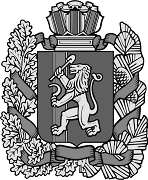 Степановский сельский Совет депутатовИрбейского района Красноярского краяСтепановский сельский Совет депутатовИрбейского района Красноярского краяСтепановский сельский Совет депутатовИрбейского района Красноярского краяСтепановский сельский Совет депутатовИрбейского района Красноярского краяСтепановский сельский Совет депутатовИрбейского района Красноярского краяСтепановский сельский Совет депутатовИрбейского района Красноярского краяСтепановский сельский Совет депутатовИрбейского района Красноярского краяСтепановский сельский Совет депутатовИрбейского района Красноярского краяСтепановский сельский Совет депутатовИрбейского района Красноярского краяСтепановский сельский Совет депутатовИрбейского района Красноярского краяР Е Ш Е Н И Е (проект)Р Е Ш Е Н И Е (проект)Р Е Ш Е Н И Е (проект)Р Е Ш Е Н И Е (проект)Р Е Ш Е Н И Е (проект)Р Е Ш Е Н И Е (проект)Р Е Ш Е Н И Е (проект)Р Е Ш Е Н И Е (проект)Р Е Ш Е Н И Е (проект)Р Е Ш Е Н И Е (проект)___.2022г.___.2022г.___.2022г.___.2022г. п. Степановка п. Степановка            № ___            № ___Об утверждении Порядка размещения на официальном сайте администрации Степановского сельсовета сведений о доходах, об имуществе и обязательствах имущественного характера, представленных муниципальными служащими Фамилия, имя, отчествоДолжностьОбщая сумма дохода 
за _____г.
(руб.)Перечень объектов недвижимого имущества и транспортных средств, принадлежащих на праве собственностиПеречень объектов недвижимого имущества и транспортных средств, принадлежащих на праве собственностиПеречень объектов недвижимого имущества и транспортных средств, принадлежащих на праве собственностиПеречень объектов недвижимого имущества и транспортных средств, принадлежащих на праве собственностиПеречень объектов недвижимого имущества, находящихся в пользованииПеречень объектов недвижимого имущества, находящихся в пользованииПеречень объектов недвижимого имущества, находящихся в пользованииСведения об источниках получения средств, за счет которых совершены сделкиФамилия, имя, отчествоДолжностьОбщая сумма дохода 
за _____г.
(руб.)Вид объектов недвижимостиПлощадь, кв.м.Страна располо-женияТранспортные средства, принадлежащие на праве собственности, 
с указанием вида и маркиВид объектов недвижимостиПлощадь, кв.м.Страна расположенияСведения об источниках получения средств, за счет которых совершены сделки1.***2.